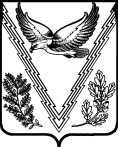 РОССИЯМуниципальное бюджетное общеобразовательное учреждениесредняя общеобразовательная школа №28  п. Новые Поляны  МО Апшеронский район Краснодарского краяПРИКАЗ от  27.06.2017          							             №302 ОДп. Новые ПоляныОб утверждении положения о приёме детей в 10 классВ соответствии с приказом министерства образования, науки и молодёжной политики Краснодарского края от 15 июня 2017 года «О внесении изменений в приказ министерства образования, науки и молодёжной политики Краснодарского края от 5 ноября 2015 года №5758 «Об утверждении порядка организации индивидуального отбора при приёме либо переводе в государственные и муниципальные образовательные организации для получения основного общего и среднего общего образования с углублённым изучением отдельных учебных предметов или для профильного обучения в Краснодарском крае»»  п р и к а з ы в а ю:Утвердить прилагаемое Положение о приёме детей в 10 класс.Директор школы		                                                                     Н.В.УсачёваЮ.Н.Потапова89189812637							        ПриложениеПОЛОЖЕНИЕо приёме детей в 10 класс1.Общие положения1.1.Настоящее положение, определяющее порядок приема детей в  10 класс муниципального  бюджетного общеобразовательного учреждения  средняя общеобразовательная школа №28 (далее – МБОУ СОШ №28, Школа), разработано в соответствии с Федеральным законом от 29 декабря 2012 г. №273-ФЗ "Об образовании в Российской Федерации",  приказом Министерства образования и науки Российской Федерации от 22 января 2014 №32 «Об утверждении Порядка приема граждан в общеобразовательные учреждения», с приказом министерства образования, науки и молодёжной политики Краснодарского края от 15 июня 2017 года «О внесении изменений в приказ министерства образования, науки и молодёжной политики Краснодарского края от 5 ноября 2015 года №5758 «Об утверждении порядка организации индивидуального отбора при приёме либо переводе в государственные и муниципальные образовательные организации для получения основного общего и среднего общего образования с углублённым изучением отдельных учебных предметов или для профильного обучения в Краснодарском крае»»   и Уставом МБОУ СОШ №28.1.2.Положение разработано в целях обеспечения конституционных прав граждан Российской Федерации на образование, создания условий для выпускников основной школы в продолжении образования в 10-11 классах МБОУ СОШ №28, определения условий приёма, порядка представления документов.2.Порядок приема детей в 10 класс2.1.В целях информирования обучающихся и родителей (законных представителей) о порядке организации индивидуального отбора в средствах массовой информации, на официальных сайтах и информационных стендах Школы  публикуются следующие документы:1) до 1 декабря текущего учебного года:Положение о приёме детей в 10 класс;	перечень профилей обучения класса, которые планируется открыть в Школе с 1 сентября следующего учебного года;перечень учебных предметов, по которым будет проводиться профильное (углубленное) обучение на уровне среднего общего образования. 2) не позднее 30 дней до начала индивидуального отбора: количество мест в классе, реализующем профильное обучение;	сроки, время, место подачи заявлений.2.2.Родители (законные представители) подают заявление на имя директора Школы не позднее 3 календарных дней до даты начала проведения индивидуального отбора. 	2.3.К заявлению прилагаются:копия аттестата об основном общем образовании,справка о результатах государственной итоговой аттестации по образовательным программам основного общего образования (далее - ГИА) по учебным предметам, соответствующим выбранному профилю в примерном перечне предметов (для выпускников, проходивших ГИА в другой образовательной организации).	Родители (законные представители) имеют право представить копии грамот, дипломов, сертификатов, удостоверений, подтверждающих учебные, интеллектуальные, творческие и спортивные достижения обучающихся, соответствующие выбранному профилю обучения, за последние 2 года.	Документы, представленные родителями (законными представителями) детей, регистрируются в журнале приема заявлений. После регистрации заявления родителям (законным представителям) детей выдается расписка в получении документов, содержащая информацию о регистрационном номере заявления на участие ребенка в индивидуальном отборе в образовательную организацию для получения профильного обучения, о перечне представленных документов.	2.4.Индивидуальный отбор обучающихся осуществляется на основании следующих критериев:1) годовые отметки по учебным предметам соответствующей направленности за предшествующий учебный год;2) результаты ГИА по учебным предметам, соответствующим выбранному профилю обучения, в соответствии с примерным перечнем предметов;3) результаты ГИА по обязательному(ым) учебному(ым) предмету(ам);	4) наличие аттестата об основном общем образовании с отличием;5) результат представления (защиты) в 9 классе индивидуального проекта;	6) наличие документов, подтверждающих достижения за последние 2 года в олимпиадах и иных интеллектуальных и (или) творческих конкурсах, физкультурных и спортивных мероприятиях различных уровней (муниципального, зонального, регионального, всероссийского, международного), соответствующих выбранному профилю (направленности) обучения.2.5. Индивидуальный отбор обучающихся осуществляется комиссией (далее - комиссия), создаваемой директором Школы, из числа учителей-предметников, руководителей предметных методических объединений, директора Школы, заместителя директора по УВР.  Решение комиссии принимается большинством голосов. Решение об оценке достижений обучающихся считается легитимным, если на заседании присутствовало не менее 2/3 членов комиссии.2.6.Индивидуальный отбор осуществляется с 1 июля по 15 июля текущего года.	Индивидуальный отбор проводится в 3 этапа:1 этап - проведение экспертизы документов;	2 этап - составление рейтинга достижений обучающихся;	3 этап - принятие решения о зачислении обучающихся.	Первый этап	Экспертиза документов проводится в течение 5 рабочих дней по балльной системе:	1) годовая отметка "отлично" по учебным предметам  в соответствии с примерным перечнем предметов  - 5 баллов за один учебный предмет;2) годовая отметка "хорошо" по учебным предметам в соответствии с примерным перечнем предметов  - 3 балла за один учебный предмет;	3) отметка "отлично" по результатам ГИА по учебным предметам, соответствующим выбранному профилю обучения, в соответствии с примерным перечнем предметов - 7 баллов за один учебный предмет;	4) отметка "хорошо" по результатам ГИА по учебным предметам, соответствующим выбранному профилю обучения, в соответствии с примерным перечнем предметов - 5 баллов за один учебный предмет;	5) отметка "удовлетворительно" по результатам ГИА по учебным предметам, соответствующим выбранному профилю обучения, в соответствии с примерным перечнем предметов - 3 балла за один учебный предмет;	6) отметка "отлично" на экзамене по обязательному учебному предмету ГИА - 5 баллов за учебный предмет;	7) отметка "хорошо" на экзамене по обязательному учебному предмету ГИА - 4 балла за учебный предмет;	8) аттестат об основном общем образовании с отличием - 5 баллов;9) результат представления (защиты) в 9-м классе индивидуального проекта: на базовом уровне - 1 балл, на повышенном уровне - 2 балла;	10) достижения муниципального и зонального уровня - 5 баллов за 1 достижение соответствующей направленности (призовое место) (не более 15 баллов за все достижения);	11) достижения регионального уровня - 7 баллов за 1 достижение соответствующей направленности (призовое место) (не более 21 балла за все достижения);	12) достижения всероссийского и международного уровня - 10 баллов за 1 достижение соответствующей направленности (призовое место) (не более 30 баллов за все достижения).	Второй этап	Баллы, полученные в результате экспертизы документов суммируются. Комиссия выстраивает рейтинг достижений обучающихся по мере убывания набранных ими баллов.	При равных результатах индивидуального отбора учитывается средний балл годовых отметок по всем учебным предметам аттестата об основном общем образовании, исчисляемый как среднее арифметическое суммы итоговых отметок.	В соответствии с заявленным в пункте 2.1. Положения количеством мест в классе профильного обучения, определяется список лиц, рекомендуемых для зачисления. Решение комиссии оформляется протоколом не позднее 3 рабочих дней после окончания первого этапа индивидуального отбора. В протоколе против фамилии кроме баллов проставляется и рекомендация комиссии "рекомендуется для зачисления".	Рейтинг достижений обучающихся доводится Школой до сведения родителей (законных представителей) в соответствии с Положением.	Третий этапРешение комиссии обязательно для исполнения руководителем образовательной организации при принятии решения о зачислении обучающегося.	Зачисление обучающихся осуществляется на основании протокола комиссии по результатам индивидуального отбора (рейтинга достижений обучающихся) и оформляется приказом руководителя организации не позднее 1 августа текущего года.	Информация об итогах индивидуального отбора и зачислении доводится до обучающихся, родителей (законных представителей) и размещается на сайте Школы в сети Интернет не позднее 3 дней после зачисления.2.7.В целях обеспечения соблюдения единых требований и разрешения спорных вопросов при проведении индивидуального отбора и зачислении обучающихся в соответствии с Положением в Школе создается конфликтная комиссия.	Конфликтная комиссия численностью не менее 5 человек создается директором Школы. В ее состав включаются педагогические работники и заместитель директора по ВР, педагог-психолог. Членами конфликтной комиссии не могут быть члены комиссии по индивидуальному отбору обучающихся.	Решение конфликтной комиссии принимается большинством голосов. Решения по спорным вопросам индивидуального отбора и зачисления обучающихся считаются легитимными, если на заседании присутствовало не менее 2/3 членов комиссии.	2.8.При условии наличия свободных мест после проведения индивидуального отбора (1 июля - 15 июля) в запланированном Школой классае, допускается проведение индивидуального отбора в дополнительный период (5 - 25 августа).	Для каждого периода индивидуального отбора сохраняются требования соблюдения сроков и информированности, указанные в пункте 2.6. Положения.	2.9.При переводе обучающегося в течение учебного года из другой организации, реализующей общеобразовательную программу соответствующего уровня, при наличии свободных мест в Школе, решение о зачислении обучающегося для получения профильного обучения, принимает комиссия, создаваемая в соответствии с пунктом 2.5. Положения, по критериям, указанным в пункте 2.4. Положения в течение трех рабочих дней.	2.10.Отказ по результатам индивидуального отбора обучающихся в приеме в 10 класс для профильного обучения не является основанием для отказа в приеме в Школу детей, проживающих на закреплённой территории. 3.ОтветственностьРодители (законные представители) детей, предоставившие в школу заведомо ложные документы, несут ответственность, предусмотренную законодательством Российской Федерации.4.Заключительные положения4.1.Положение подлежит уточнению по мере внесения изменений в действующее законодательство и муниципальные правовые акты.4.2.Изменения в Положение вносятся приказом директора школы по представлению педагогического совета.Принято педагогическим советомпротокол от 27.06.2017  №12Утвержденоприказом от 27.06.2017  №302